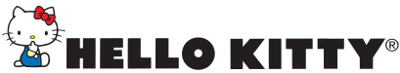 Hello Kitty, presente en São Paulo Fashion WeekHello Kitty ha sido un personaje querido en todo el mundo desde 1974, y una verdadera inspiración en la industria de la moda, que ha inspirado a diseñadores y marcas de belleza por igual. El pasado 23 de abril, Hello Kitty apareció en el desfile de Samuel Cirnansck en São Paulo Fashion Week.Además de inspirar la colección, el icónico personaje Hello Kitty asistió a la presentacióndirectamente de la primera fila, vistiendo una creación exclusiva del estilista SamuelCirnansck.En pasarela, ubicada en el Pabellón de las Culturas Brasileñas del famoso Parque del Ibirapuera, Hello Kitty le dio un toque ligero y jovial a las creaciones del diseñador, que ha sido reconocido a nivel mundial por sus exclusivos diseños de fiesta. En su colección Cirnansck presentó a este simpático personaje en los bordados minuciosos que lo distinguen y en muchos otros detalles que le dieron un acento muy cute a vestidos con siluetas inspiradas en los años 40 hasta piezas más contemporáneas, como t-shirts perfectas para combinar con básicos o para llevar a una fiesta muy chic. Este desfile fue patrocinado por la firma de cosméticos Dote, que presentó una línea especial de esmaltes inspirados en Hello Kitty con doce diferentes colores que tienen total relación con el universo del personaje, y que de inmediato reflejaron ese espíritu kawaii por el que es conocida a nivel mundial.Con ésta y otras grandes colecciones que han fascinado al mundo de la moda, Hello Kitty demuestra por qué sigue siendo el símbolo más fashion y cute, además de hacer que todos sonrían con su ternura.# # #Acerca de SanrioSanrio es la empresa creadora y licenciadora de personajes en varios segmentos, tales como regalos, artículos de papelería, ropa, zapatos, juguetes, accesorios y alimentos, entre otros. Esta compañía, creadora del personaje Hello Kitty –ícono de la cultura japonesa en todo el mundo y amada por las mujeres de todas las edades–, fue fundada en 1960 basándose en el concepto de “small gift, big smile”, el cual significa que un pequeño regalo puede provocar una gran sonrisa. Actualmente, alrededor de 50 mil productos de la marca Sanrio se venden en más de 100 países. En Latinoamérica, desde hace más de 20 años, los productos con los personajes de la marca Sanrio se venden en más de cinco mil lugares, contando tiendas departamentales y especializadas, así como cadenas de tiendas nacionales.CONTACTOAileen Alvarado Arteaga Account ExecutiveAnother Company Cel: 044 55 41 41 12 84aileen@another.co